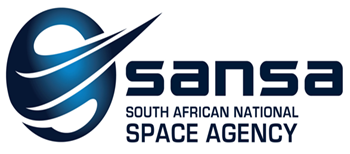 AWARDED TENDERS 2022/2023		SOUTH AFRICAN NATIONAL SPACE AGENCY (SANSA)TENDER NO.DESCRIPTION SUCCESSFUL TENDERERAmountPreference Points (B-BBEE Contributor)Corporate OfficeCorporate OfficeCorporate OfficeCorporate OfficeCorporate OfficeCO/070/03/2022Provision of turnkey solution for office automation technology on a rental/lease basis for a period of three (3) yearsKonica Minolta South AfricaPer Service1CO/069/03/2022Internal Audit Service for a period of five (5) yearsRain Chartered Accountants IncR3 886 039,461CO/073/07/2022External Audit Services for a Period of five (5) yearsA2A KopanoR10 314 736,911CO/074/09/2022Recruitment Services PanelAfrizan People Intelligence Phaki Personnel Management Services Tafadzwa Consulting Six Sense ConsultingMultilead ConsultingPer Service11111Space Operations OfficeSpace Operations OfficeSpace Operations OfficeSpace Operations OfficeSpace Operations OfficeSO/060/08/2022Provision of RF Monitoring System at their Space Operations Directorate located in Hartebeeshoek in the West Rand DistrictAccutronics (PTY) LTDR2 544 392.252SO/061/10/2022Provision for cleaning services at SANSA Space Operations for a period of three (3) yearsPowerfull Cleaning and Projects (PTY) LTDR2 425 796.711SO/062/11/2022Provision for the site rebranding at the SANSA Hartebeesthoek site.Mudau Picture Frammers t/a FramefunR1 125 774.101SO/063/03/2023Provision for cost benefit analysis for space infrastructure hub business caseUrban-Econ Development ManagementR322 000.002Earth Observation Earth Observation Earth Observation Earth Observation Earth Observation EO/012/11/2021provision of the supplier of Earth Observation software developmentresources (Geospatial and Front-end Developers) for a period of 12 monthsKartoza (Pty) LtdPer ServiceNon-CompliantEO/013/07/2022National Water Quantity Monitoring ProductGeoterraimage SA (Pty) Ltd R6 765 000,002Space Science OfficeSpace Science OfficeSpace Science OfficeSpace Science OfficeSpace Science Office